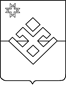 ПОСТАНОВЛЕНИЕАдминистрации муниципального образования «Бурановское»От 06 июня  2019  года                           с. Яган-Докья                                     № 43Руководствуясь Федеральным законом от 06.10.2003, года № 131-ФЗ «Об общих принципах организации местного самоуправления в Российской Федерации», в соответствии с пунктом 4 статьи 13.4 Федерального закона  от 24.06.1998 года № 89-ФЗ «Об  отходах производства и потребления»,  п. 2.2.1 «СанПиН 42-128-4690-88. Санитарные правила содержания территорий населенных мест», утвержденных Главным Государственным санитарным врачом СССР от 05.08.1988 г. №4690-88, Правилами обустройства мест (площадок) накопления  твердых коммунальных отходов и  ведения их реестра, утвержденных постановлением Правительства РФ от 31.08.2018 года № 1039, разделом VII приложения 1 постановления Правительства РФ от 06.05.2011 года № 354 (ред. от 23.02.2019 года) «О предоставлении коммунальных услуг собственникам и пользователям помещений в многоквартирных домах и жилых домах»,  руководствуясь Уставом муниципального образования «Бурановское», Администрация  муниципального образования «Бурановское» ПОСТАНОВЛЯЕТ:     1. Утвердить график вывоза твердых коммунальных отходов по муниципальному образованию «Бурановское» :    1.1. Определить периодичность вывоза твердых коммунальных отходов с территории муниципального образования «Бурановское»:- в холодное время года (при среднесуточной температуре -5 °C и ниже) не реже одного раза в трое суток;- в теплое время (при среднесуточной температуре свыше +5 °C) не реже 1 раза в сутки (ежедневный вывоз)».2. Опубликовать настоящее постановление на официальном сайте муниципального образования «Бурановское» в сети интернет. 3.  Контроль за исполнением настоящего постановления оставляю за собой.Глава муниципального образования «Бурановское»                                                                              Н.В.Девятова«Об утверждении графика вывоза твердых коммунальных отходов по муниципальномуобразованию «Бурановское»